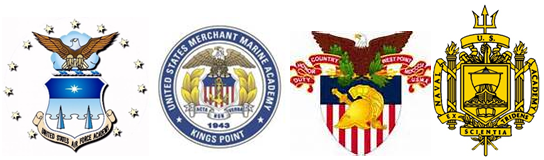 Application for Nomination to the United States Service Academies
Office of Congressman Andy BarrPersonal InformationFull Name: ___________________________________________________________________________________________________________
			Last					First 				Middle

Mailing Address: ____________________________________________________________________________________________________
			Street Address
		
		   ____________________________________________________________________________________________________
			City 					State				ZipPermanent Address: ________________________________________________________________________________________________
(If different)		Street Address
		
		   ____________________________________________________________________________________________________
			City 					State				ZipPhone #: ______________________________________ Email: ______________________________________________________________Date of Birth: _______ / _______ / _______________  Gender:  Male / Female       Are you a U.S. Citizen?:  Yes /  NoParents/Guardians: ________________________________________________________________________________________________Parents/Guardians Phone #:_______________________________________________________________________________________Name of hometown newspaper: __________________________________________________________________________________
Academy Information
Number your preference (1 to 4) of Academies beginning with 1 as your highest preference and only the Academies that you wish to attend. It is recommended to apply to at least two academies, thereby giving yourself the most options of earning an appointment to one of the academies:_______ U.S. Air Force Academy _______ U.S. Merchant Marine Academy _______ U.S. Military Academy (West Point)_______ U.S. Naval AcademyHave applications been submitted to Academies for which you are apply for a nomination?: Yes / No	
	Note: In addition to applying for a nomination through the Office of Congressman Barr, you
               must directly apply to each Service Academy for which you are seeking a nomination.	Other Nominations sources you are applying to: ________________________________________________________________
	Note: For the best chance of nomination, it is recommended to apply to all nomination sources.Education InformationName of High School: _______________________________________________________________________________________________High School Address: _______________________________________________________________________________________________
			Street Address		       __________________________________________________________________________________________________
			City 				State				ZipAdditional Requirements 
Please include the following documents with your completed application to be considered for a nomination:EssayA 250-word personal ambition statement as to why you hope to attend one of the Service Academies.Letters of RecommendationA minimum of three letters of recommendation are required as part of the application. Typically, letters of recommendation come from teachers, counselors, employers, coaches, clergy or Scout Leaders; however, letters are not limited to those specific people.

Extra-Curricular ActivitiesOn a separate piece of paper, please describe all extra-curricular activities in which you have participated. Include school related activities as well as community or church-related activities. Also, please indicate any part–time work while in high school. Describe your responsibilities, as well as the number of hours per week in which you have worked.High School TranscriptPlease include a copy of your high school transcript certified by a faculty or staff member.HeadshotPlease include a headshot of yourself.  A professional photo is not required.
Application AgreementPlease read the following paragraph before signing the application, as your signature indicates your agreement with the following statements. If you do not include your signature, your application will not be considered for nomination.It is my sincere desire to attend a U.S. Service Academy, and I intend to pursue a vigorous academic course of study if appointed. I understand that attending a service academy also requires a minimum of five years of military service following graduation, and I fully commit to this responsibility. I am a U.S. Citizen, or will be by July 1 of the year I will attend the Academy. I will be at least 17 years, but not yet 23 years of age, on July 1 of the year I attend the Academy. I am not married. I am not pregnant, nor do I have any child support obligations. I am a legal resident of the Sixth Congressional District of Kentucky. If selected for a nomination, I authorize the Office of Congressman Andy Barr to release my name as a nominee in a press release or other office media. I certify that the information I have provided in the application packet is accurate. Any changes to this information will be reported immediately. Additionally, I understand that I will not be considered for a nomination if the required documents are incomplete or are not postmarked by October 30th. Signature: __________________________________________________________________________ Date: _________________________				Please send your completed Nomination Application via mail or email by October 31, 2022 to:The Office of Congressman Andy Barr
Attn: Stephen Marks
2709 Old Rosebud Road, Suite 100
Lexington, KY 40509Stephen.Marks@mail.house.gov